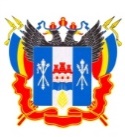 МИНИСТЕРСТВО ОБЩЕГО И ПРОФЕССИОНАЛЬНОГО ОБРАЗОВАНИЯ РОСТОВСКОЙ ОБЛАСТИГОСУДАРСТВЕННОЕ КАЗЕННОЕ ОБЩЕОБРАЗОВАТЕЛЬНОЕ УЧРЕЖДЕНИЕРОСТОВСКОЙ ОБЛАСТИ «ЗЕРНОГРАДСКАЯ СПЕЦИАЛЬНАЯ ШКОЛА-ИНТЕРНАТ»(ГКОУ РО «ЗЕРНОГРАДСКАЯ СПЕЦИАЛЬНАЯ ШКОЛА-ИНТЕРНАТ»)                                                                                                                                         УТВЕРЖДЕНО                                                                                                                                    приказом ГКОУ РО  «Зерноградская специальная школа-интернат»                                                                                                                                       от «  30   »   августа_ 2021 года  №  371_                                                                                                                                             Директор__________________В. Н. ХарченкоРАСПИСАНИЕ ЗВОНКОВ УЧЕБНЫХ ЗНЯТИЙв2021-2022 учебном году(1–4 классы)№ урока1-е классы1-е классы2 - 4 классыСамоподготовка№ урокаI полугодиеII полугодие2 - 4 классыСамоподготовка1 урок08:45 - 09:2008:45 - 09:2508:30 - 09:102-е классы (II полугодие),3 - 4 классы16:00 – 17:002 урок09:30 - 10:0509:35 - 10:1509:20 - 10:002-е классы (II полугодие),3 - 4 классы16:00 – 17:003 урок10:15 - 10:5010:25 - 11:0510:10 - 10:502-е классы (II полугодие),3 - 4 классы16:00 – 17:004 урок11:10 - 11:4511:25 - 12:0511:10 - 11:502-е классы (II полугодие),3 - 4 классы16:00 – 17:005 урок12:05 - 12:4012:25 - 13:0512:10 - 12:502-е классы (II полугодие),3 - 4 классы16:00 – 17:00